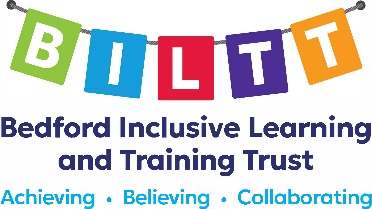 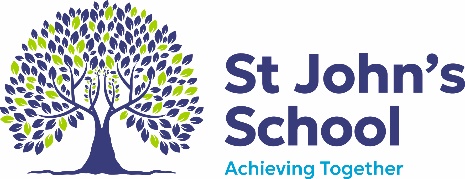 Job DescriptionEQUALITY AND DIVERSITY STATEMENT:The Trust will seek to ensure that all existing and potential employees and students are given equal opportunities for employment and education. It is committed to the elimination of unlawful or unfair discrimination on the grounds of any of the protected characteristics (as defined by the Equality Act 2010). The Trust will seek to ensure that no applicant for employment or education is disadvantaged by conditions or requirements which cannot be justified. The Trust provides an open, welcoming and safe environment for all its students, employees and visitors. PREVENT STATEMENT:All employees are required to uphold the values of democracy, rule of law, individual liberty and tolerance and have mutual respect for those with different faiths and beliefs.BILTT is committed to Safeguarding, Prevent, the welfare of pupils and ensuring equality of opportunity for all pupils, staff, parents and carers; irrespective of age, disability, gender reassignment, marriage & civil partnership, pregnancy & maternity, race, belief, sex or sexual orientation and expects staff to share that commitment.  The post is subject to satisfactory references, social media checks, enhanced DBS & health clearance.Job Title:Unqualified Class TeacherResponsible to:HeadteacherPay Range:Unqualified Teachers Pay ScaleDate Prepared:June 2024MAIN DUTIES AND RESPONSIBILITIES:Plan, prepare and teach lessons for a class and/or group(s) of pupils, with regard to individual pupil needs.Lead the class team including development & appraisal support staff and including input into succession planning as appropriate.Collaboratively plan and maintain a safe, secure and positive learning environment.Collaboratively lead an area of the school curriculum.Take full responsibility for own professional development and undertake further training in order to improve practice and raise standards.Ensure that individual pupil safeguarding and educational needs are met, in liaison with families, other professionals and support agencies.Involve class support staff effectively in the planning, delivery and evaluation of teaching and learning.Assess, record and report on individual pupil learning in line with school policy and guidance.Involve support staff in ensuring the classroom environment is attractive and conducive to effective teaching and learning.Monitor and evaluate pupil progress and achievement and collect and collate performance data in line with school policy.Instigate & maintain partnership with families through home/school liaison in line with school policy, including the completion of home/school books, attendance at consultation evenings, organise and support family events etc.Collaboratively assess, devise, implement and evaluate communication programmes for individual pupils in line with school policy.Collaboratively assess, devise, implement and evaluate behaviour support plans for individual pupils in line with school policy.Liaise with therapists and follow agreed procedures in carrying out and incorporating therapy programmes into IEPs and within timetabled activities.Liaise with the nursing team as appropriate in carrying out individual pupil care plans.Collaboratively plan and lead educational visits and journeys in line with school policy.Attend and contribute towards regular after school staff meetings.Attend and contribute towards professional development activities both in-house and organised externally.Assist in induction and mentoring of new staff in line with school policy.Support students and volunteers in line with school policy.Collaboratively participate in key-stage/phase specific initiatives; for example transition programmes, liaison with other schools etc.Be familiar with school policies and to draw these to the attention of other staff, as necessary.Respect confidentiality of all information on pupils and their families.Undertake other duties and responsibilities that may reasonably be requested by the Headteacher.